Peta Lokasi CV. Kurnia Kitri Ayu Farm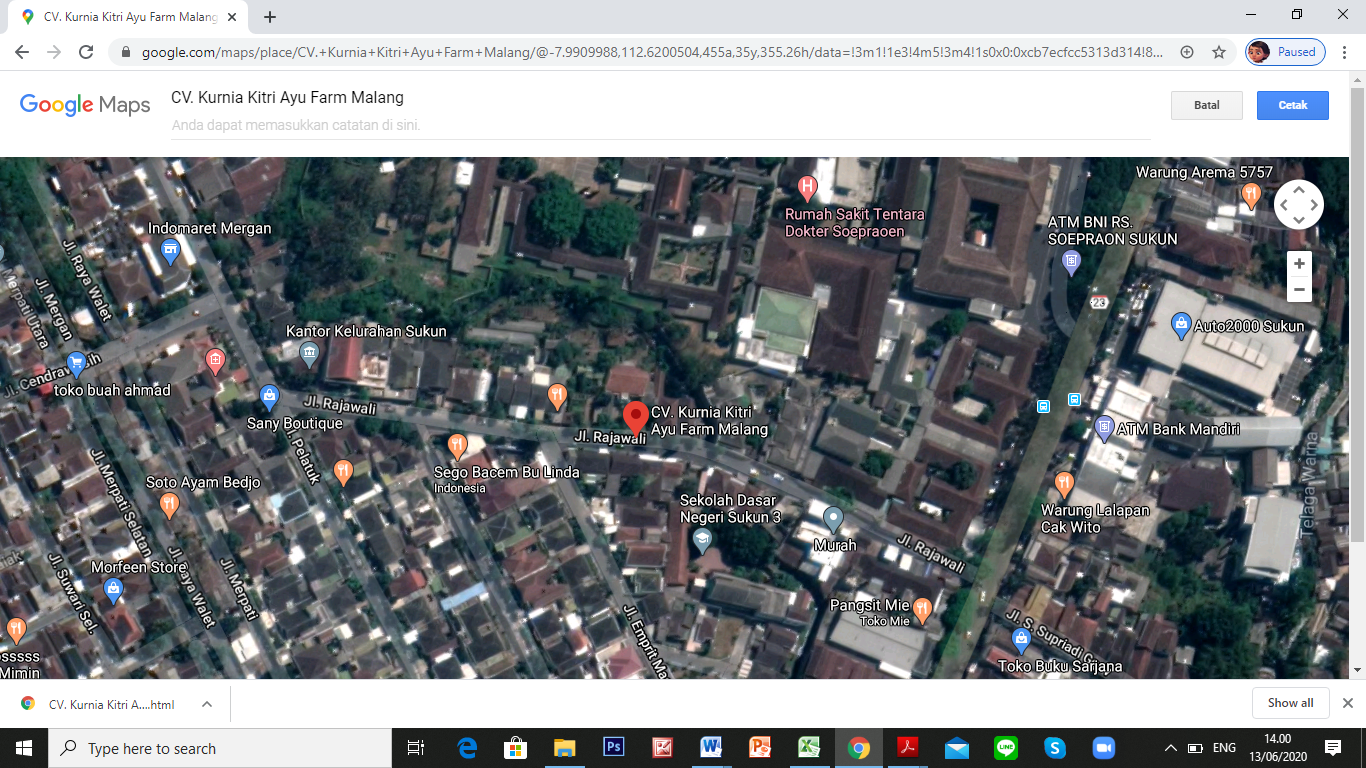 Surat Izin Mendirikan Usaha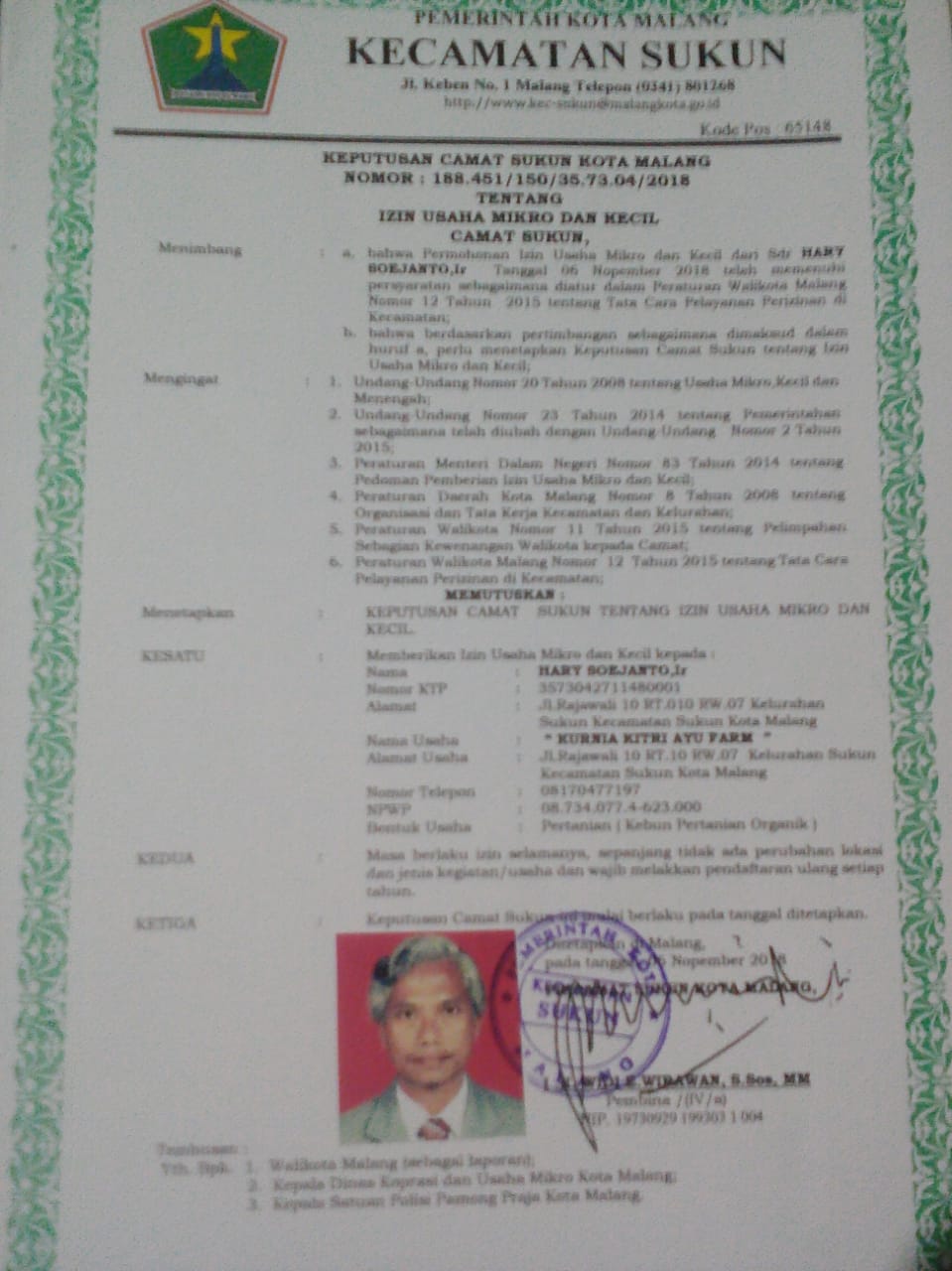 Sertifikat Organik PemasokHasil Penilaian Responden mengenai Aliran Rantai Pasok Sayur Organik Berdasarkan Aliran Produk, Aliran Uang dan Aliran InformasiRespondenJawaban Responden pada masing-masing IndikatorJawaban Analisis KepercayaanJawaban Analisis KomitmenJawaban Analisis KomunikasiJawaban Analisis KepuasanJawaban Analisis KetergantunganHasil Analisis Tingkat Performansi dengan Metode Scheduled Order to Customer Request (SOCR)KangkungBayam MerahSawi Hijau (Caisim)Pasokan Sayur OrganikKuesioner PenelitianKUESIONER PENILAIAN INDIKATOR DALAM ALIRAN PRODUK, ALIRAN UANG, DAN ALIRAN INFORMASI PADA KONDISI RANTAI PASOKAN SAYUR ORGANIKKepada responden yang terhormat, saya Zubdatul Asror/ 201610210311127 mahasiswa Agribisnis semester 8 Universitas Muhammadiyah Malang saat ini sedang melakukan penelitian dengan judul Analisis Performansi dalam Rantai Pasok di CV. Kurnia Kitri Ayu Farm. Penelitian ini dilakukan untuk menyelesaikan tugas akhir yang saya tempuh di jurusan Agribisnis, Fakultas Pertanian dan Peternakan, Universitas Muhammadiyah Malang.Saya memohon kesediaan Bapak/ibu untuk mengisi kuesioner ini untuk membantu dalam proses pengambilan data penelitian yang sedang dilakukan dan dapat mengisi daftar kuesioner yang telah disajikan dengan keadann yang sebenar-benarnya. Kerahasian dari jawaban yang diberikan akan dijaga oleh peneliti. Atas perhatian, kesediaan dan kerjasamanya saya ucapkan terimakasih.IDENTITAS RESPONDENNama		: …………………….............................................................Umur		: …………………………………………………………………….Jenis Kelamin	: Pria / WanitaAlamat		: …………………………………………………………………….Peran dalam rantai pasok 	: …………………………………………………….Petunjuk pengisian:Pilihlah jawaban yang menurut pendapat anda paling sesuai dengan kondisi rantai pasok sayur organik, dengan cara melingkari angka 1, 2, atau 3.Aliran Produk 	Menurut anda, bagaimana kinerja penyediaan atau pengiriman sayur organik yang diperjual – belikan?Tidak tepat karena selalu terlambat melakukan pengiriman / penyediaanTepat karena keterlambatan yang terjadi diakibatkan kendala dalam pengirimanSangat tepat karena selalu mengirim / menyediakan produk tepat waktuMenurut anda, bagaimana kesesuaian kuantitas dan kualitas sayur organik yang diperjual – belikan?Kuantitas dan kualitas produk yang diterima kurang sesuai dengan harapanKuantitas dan kualitas produk yang diterima cukup sesuai dengan harapanKuantitas dan kualitas produk yang diterima sangat sesuai dengan harapanAliran UangMenurut anda, bagaimana ketepatan pembayaran pada transaksi sayur organik yang telah dilakukan?Pembayaran kurang tepat waktu dan tepat jumlah.Pembayaran sudah tepat waktu dan tepat jumlah.Pembayaran sangat tepat waktu dan tepat jumlahMenurut anda, bagaimana sistem pembayaran dalam transaksi sayur organik ini?Tidak puas karena pembayarannya terlalu lama dari ketentuanPuas karena pembayarannya sesuai dengan kesepakatanSangat puas karena pembayaran dilakukan sesuai ketentuan dan secara langsung untuk beberapa pembelian ke depanAliran InformasiMenurut anda, bagaimana frekuensi dan kecepatan dalam penyampaian informasi yang terjadi dalam perdagangan pisang mas Kirana ini?Aliran informasi kurang kontinu dan lambat dalam penyampaiannyaAliran informasi sesuai dengan adanya perubahan yang terjadiAliran informasi terjadi secara terus – menerus dan cepat dalam penyampaiannyaMenurut anda, bagaimana keakuratan aliran informasi yang terjadi dalam transaksi penjualan sayur organik?Setiap pihak menerima informasi yang  kurang akuratSetiap pihak menerima informasi yang cukup akuratSetiap pihak menerima informasi yang sangat akuratMenurut anda, bagaimana keterbukaan atau transparansi pemberian informasi yang terjadi dalam transaksi penjualan sayur organik?Anggota rantai pasokan tidak bersedia berbagi informasiAnggota rantai pasokan hanya mau berbagi untuk informasi tertentu sajaAnggota rantai pasokan bersedia berbagi semua informasi yang dibutuhkanKUESIONER HUBUNGAN DALAM KELEMBAGAAN KEMITRAAN RANTAI PASOKAN SAYUR ORGANIK BERDASARKAN VARIABEL KEPERCAYAAN, KOMUNIKASI, KOMITMEN, KEPUASAN, DAN KETERGANTUNGANIDENTITAS RESPONDENNama		: ……..….…………………………………………………………..Umur		: ……….……………………………………………………………Jenis Kelamin	: Pria / Wanita*Alamat		: ..……………………………………………………………………Peran dalam rantai pasok 	: ….…………………………………………………*coret yang tidak perluPERTANYAAN 	Kuesioner berisi pertanyaan mengenai variabel yang digunakan untuk mengukur hubungan jangka panjang perusahaan dengan pemasok. Kuesioner ini Bapak/Ibu diminta untuk menjawab dengan memberi tanda centang (√) pada kotak jawaban yang telah disediakan sesuai dengan pilihan jawaban Bapak/Ibu pada skala 1 hingga 5. Kepercayaan Keterangan :1 = Sangat Tidak Percaya			4 = Percaya2 = Tidak Percaya				5 = Sangat Percaya3 = Ragu-RaguKomitmenKeterangan :1 = Sangat Tidak Baik			2 = Tidak Baik				3 = Ragu-Ragu4 = Baik5 = Sangat BaikKomunikasiKeterangan :1 = Sangat Tidak Sering				2 = Tidak Sering					3 = Ragu-Ragu4 = Sering5 = Sangat SeringKepuasanKeterangan :1 = Sangat Tidak Puas		2 = Tidak Puas			3 = Ragu-Ragu4 = Puas5 = Sangat PuasKetergantunganKeterangan :1 = Sangat Tidak Tergantung			2 = Tidak Tergantungan			3 = Ragu-Ragu4 = Tergantung5 = Sangat TergantungKUESIONER TINGKAT PERFORMANSI (Delivery Performance)IDENTITAS RESPONDENNama		: ……………………….……………………………………………Umur		: ……………………………….……………………………………Jenis Kelamin	: Pria / Wanita*Alamat		: ………………………………………………….…………………Peran dalam rantai pasok 	: ………………………………………………….…*coret yang tidak perluPetunjuk pengisian:Isilah tabel dibawah dengan keadaan yang paling sesuai dengan kondisi rantai pasok sayur organik, dengan mengisi kolom permintaan dan pasokan yang dapat dipenuhi perbulannya sesuai kesepakatan yang berlaku.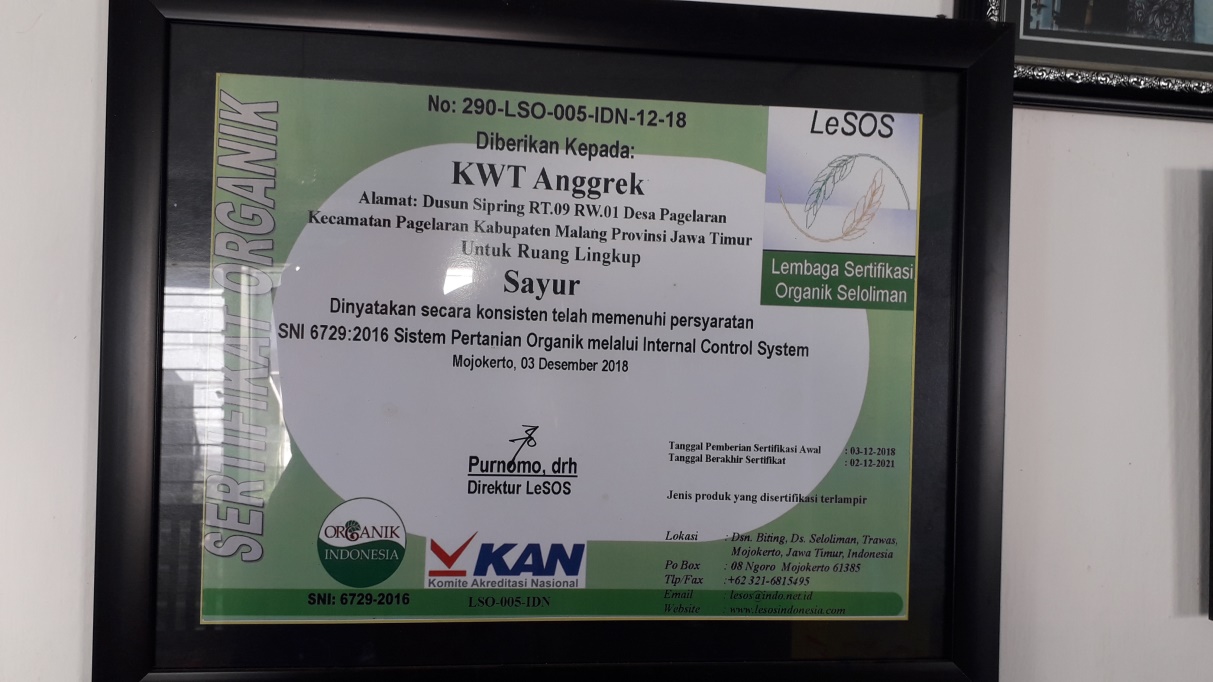 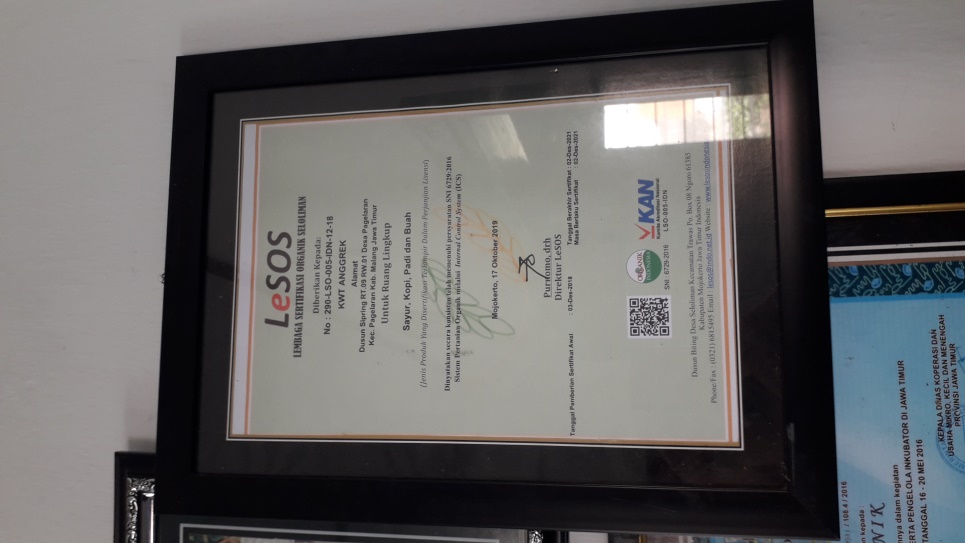 No.Responden Jumlah1KWT32CV. Kurnia Kitri Ayu Farm13Baby Care (Perusahaan Bubur bayi14Distributor15Konsumen Rumah Tangga1Total RespondenTotal Responden7No.Indikator Aliran BarangJumlah JawabanJumlah JawabanJumlah JawabanTotalNo.Indikator Aliran Barang123Total1Ketepatan penyediaan atau pengiriman sayur organik-1672Kesesuaian kualitas dan kuantitas sayur organik-437No.Indikator Aliran UangJumlah JawabanJumlah JawabanJumlah JawabanTotalNo.Indikator Aliran Uang123Total1Ketepatan pembayaran sayur organik32272Kepuasan dalam sistem pembayaran 2147No.Indikator Aliran InformasiJumlah JawabanJumlah JawabanJumlah JawabanTotalNo.Indikator Aliran Informasi123Total1Frekuensi dan kecepatan informasi-3472Keakuratan informasi-5273Keterbukaan informasi--77RespondenKepercayaan terhadapPilihan bobot masing-masing pertanyaanPilihan bobot masing-masing pertanyaanPilihan bobot masing-masing pertanyaanPilihan bobot masing-masing pertanyaanPilihan bobot masing-masing pertanyaanTotal nilaiRespondenKepercayaan terhadapA1A2A3A4A5Total nilaiKWT Melati WangiCV. Kurnia Kitri Ayu Farm5534421KWT AnggrekCV. Kurnia Kitri Ayu Farm5444320KWT Melati CV. Kurnia Kitri Ayu Farm4434419CV. Kurnia Kitri Ayu FarmKWT Melati Wangi5555424CV. Kurnia Kitri Ayu FarmKWT Anggrek5555424CV. Kurnia Kitri Ayu FarmKWT Melati 5555424CV. Kurnia Kitri Ayu FarmBaby Care5555525Baby CareCV. Kurnia Kitri Ayu Farm5545423RespondenKomitmen terhadapPilihan bobot masing-masing pertanyaanPilihan bobot masing-masing pertanyaanPilihan bobot masing-masing pertanyaanPilihan bobot masing-masing pertanyaanTotal nilaiRespondenKomitmen terhadapA1A2A3A4Total nilaiKWT Melati WangiCV. Kurnia Kitri Ayu Farm344415KWT AnggrekCV. Kurnia Kitri Ayu Farm432312KWT Melati CV. Kurnia Kitri Ayu Farm444416CV. Kurnia Kitri Ayu FarmKWT Melati Wangi545418CV. Kurnia Kitri Ayu FarmKWT Anggrek545418CV. Kurnia Kitri Ayu FarmKWT Melati 555419CV. Kurnia Kitri Ayu FarmBaby Care555520Baby CareCV. Kurnia Kitri Ayu Farm544518RespondenKomunikasi terhadapPilihan bobot masing-masing pertanyaanPilihan bobot masing-masing pertanyaanPilihan bobot masing-masing pertanyaanPilihan bobot masing-masing pertanyaanTotal nilaiRespondenKomunikasi terhadapA1A2A3A4Total nilaiKWT Melati WangiCV. Kurnia Kitri Ayu Farm444416KWT AnggrekCV. Kurnia Kitri Ayu Farm444416KWT Melati CV. Kurnia Kitri Ayu Farm444416CV. Kurnia Kitri Ayu FarmKWT Melati Wangi545418CV. Kurnia Kitri Ayu FarmKWT Anggrek545418CV. Kurnia Kitri Ayu FarmKWT Melati 544417CV. Kurnia Kitri Ayu FarmBaby Care555520Baby CareCV. Kurnia Kitri Ayu Farm444416RespondenKepuasan terhadapPilihan bobot masing-masing pertanyaanPilihan bobot masing-masing pertanyaanPilihan bobot masing-masing pertanyaanPilihan bobot masing-masing pertanyaanPilihan bobot masing-masing pertanyaanTotal nilaiRespondenKepuasan terhadapA1A2A3A4A5Total nilaiKWT Melati WangiCV. Kurnia Kitri Ayu Farm4432417KWT AnggrekCV. Kurnia Kitri Ayu Farm2434417KWT Melati CV. Kurnia Kitri Ayu Farm2434417CV. Kurnia Kitri Ayu FarmKWT Melati Wangi4444420CV. Kurnia Kitri Ayu FarmKWT Anggrek4454424CV. Kurnia Kitri Ayu FarmKWT Melati 4445424CV. Kurnia Kitri Ayu FarmBaby Care5555525Baby CareCV. Kurnia Kitri Ayu Farm5445523RespondenKetergantungan terhadapPilihan bobot masing-masing pertanyaanPilihan bobot masing-masing pertanyaanPilihan bobot masing-masing pertanyaanPilihan bobot masing-masing pertanyaanTotal nilaiRespondenKetergantungan terhadapA1A2A3A4Total nilaiKWT Melati WangiCV. Kurnia Kitri Ayu Farm244313KWT AnggrekCV. Kurnia Kitri Ayu Farm442313KWT Melati CV. Kurnia Kitri Ayu Farm444315CV. Kurnia Kitri Ayu FarmKWT Melati Wangi544518CV. Kurnia Kitri Ayu FarmKWT Anggrek554519CV. Kurnia Kitri Ayu FarmKWT Melati 555520CV. Kurnia Kitri Ayu FarmBaby Care555520Baby CareCV. Kurnia Kitri Ayu Farm554418KWT Melati Wangi (Desa Celumprit)KWT Melati Wangi (Desa Celumprit)KWT Melati Wangi (Desa Celumprit)KWT Melati Wangi (Desa Celumprit)BulanPermintaan CV Kurnia Kitri sesuai jadwal (Kg)Pasokan yang dapat dikirim KWT (Kg)Nilai SOCR (%)Januari252080Februari252392Maret251976April252080Mei252080Juni252080Juli252288Agustus252080September2520,280,8Oktober252080November252080Desember2519,477,6Rata-RataRata-RataRata-Rata81,20KWT Anggrek (Desa Pagelaran)KWT Anggrek (Desa Pagelaran)KWT Anggrek (Desa Pagelaran)KWT Anggrek (Desa Pagelaran)BulanPermintaan CV Kurnia Kitri sesuai jadwal (Kg)Pasokan yang dapat dikirim KWT (Kg)Nilai SOCR (%)Januari5050100Februari504896Maret5050100April5050100Mei504896Juni504080Juli504896Agustus5050100September504080Oktober504080November504896Desember504896Rata-RataRata-RataRata-Rata93,33KWT Melati (Desa Pagelaran) KWT Melati (Desa Pagelaran) KWT Melati (Desa Pagelaran) KWT Melati (Desa Pagelaran) BulanPermintaan CV Kurnia Kitri sesuai jadwal (Kg)Pasokan yang dapat dikirim KWT (Kg)Nilai SOCR (%)Januari503264Februari503264Maret504080April504080Mei504284Juni504488Juli504488Agustus504284September504080Oktober504080November504488Desember5050100Rata-RataRata-RataRata-Rata81,67CV Kurnia Kitri Ayu FarmCV Kurnia Kitri Ayu FarmCV Kurnia Kitri Ayu FarmCV Kurnia Kitri Ayu FarmBulanPermintaan Baby Care sesuai jadwal (Kg)Pasokan yang dapat dikirim CV Kurnia Kitri (Kg)Nilai SOCR (%)Januari125125100Februari12511289,6Maret125124,699,68April125122,497,92Mei125125100Juni12512499,2Juli12512297,6Agustus12512499,2September12512096Oktober125123,298,56November125125100Desember125125100Rata-RataRata-RataRata-Rata98,15KWT Melati Wangi (Desa Celumprit)KWT Melati Wangi (Desa Celumprit)KWT Melati Wangi (Desa Celumprit)KWT Melati Wangi (Desa Celumprit)BulanPermintaan CV Kurnia Kitri sesuai jadwal (Kg)Pasokan yang dapat dikirim KWT (Kg)Nilai SOCR (%)Januari257,429,6Februari251040Maret251040April251040Mei251040Juni251352Juli2512,851,2Agustus25832September25832Oktober252080November251664Desember251768Rata-RataRata-RataRata-Rata47,40KWT Anggrek (Desa Pagelaran)KWT Anggrek (Desa Pagelaran)KWT Anggrek (Desa Pagelaran)KWT Anggrek (Desa Pagelaran)BulanPermintaan CV Kurnia Kitri sesuai jadwal (Kg)Pasokan yang dapat dikirim KWT (Kg)Nilai SOCR (%)Januari2525100Februari2525100Maret252288April251040Mei251560Juni252288Juli2525100Agustus2525100September2525100Oktober2525100November251560Desember251040Rata-RataRata-RataRata-Rata81,33KWT Melati (Desa Pagelaran) KWT Melati (Desa Pagelaran) KWT Melati (Desa Pagelaran) KWT Melati (Desa Pagelaran) BulanPermintaan CV Kurnia Kitri sesuai jadwal (Kg)Pasokan yang dapat dikirim KWT (Kg)Nilai SOCR (%)Januari252080Februari251560Maret251872April251560Mei252080Juni251560Juli252080Agustus252080September251872Oktober251872November2525100Desember2525100Rata-RataRata-RataRata-Rata76,33CV Kurnia Kitri Ayu FarmCV Kurnia Kitri Ayu FarmCV Kurnia Kitri Ayu FarmCV Kurnia Kitri Ayu FarmBulanPermintaan Baby Care sesuai jadwal (Kg)Pasokan yang dapat dikirim CV Kurnia Kitri (Kg)Nilai SOCR (%)Januari756890,67Februari756890,67Maret756688April756789,33Mei757093,33Juni756890,67Juli757093,33Agustus756789,33September756890,67Oktober756890,67November756789,33Desember756890,67Rata-RataRata-RataRata-Rata90,56KWT Melati Wangi (Desa Celumprit)KWT Melati Wangi (Desa Celumprit)KWT Melati Wangi (Desa Celumprit)KWT Melati Wangi (Desa Celumprit)BulanPermintaan CV Kurnia Kitri sesuai jadwal (Kg)Pasokan yang dapat dikirim KWT (Kg)Nilai SOCR (%)Januari251872Februari252080Maret252080April251560Mei252080Juni2516,666,4Juli252080Agustus2516,365,2September252080Oktober252080November252080Desember252080Rata-RataRata-RataRata-Rata75,30KWT Anggrek (Desa Pagelaran)KWT Anggrek (Desa Pagelaran)KWT Anggrek (Desa Pagelaran)KWT Anggrek (Desa Pagelaran)BulanPermintaan CV Kurnia Kitri sesuai jadwal (Kg)Pasokan yang dapat dikirim KWT (Kg)Nilai SOCR (%)Januari504488Februari504896Maret504896April504590Mei5045,290,4Juni5042,885,6Juli504488Agustus5050100September5046,693,2Oktober5050100November5050100Desember5050100Rata-RataRata-RataRata-Rata93,93KWT Melati (Desa Pagelaran) KWT Melati (Desa Pagelaran) KWT Melati (Desa Pagelaran) KWT Melati (Desa Pagelaran) BulanPermintaan CV Kurnia Kitri sesuai jadwal (Kg)Pasokan yang dapat dikirim KWT (Kg)Nilai SOCR (%)Januari5040,280,4Februari5040,581Maret5040,781,4April5044,589Mei504284Juni5044,889,6Juli504488Agustus504488September5042,484,8Oktober5050100November5050100Desember5050100Rata-RataRata-RataRata-Rata88,85CV Kurnia Kitri Ayu FarmCV Kurnia Kitri Ayu FarmCV Kurnia Kitri Ayu FarmCV Kurnia Kitri Ayu FarmBulanPermintaan Baby Care sesuai jadwal (Kg)Pasokan yang dapat dikirim CV Kurnia Kitri (Kg)Nilai SOCR (%)Januari125125100Februari12512096Maret12512096April12512297,60Mei125125100Juni12512297,60Juli125124,699,68Agustus12512499,20September125122,898,24Oktober125125100November12512499,20Desember125122,898,24Rata-RataRata-RataRata-Rata98,48No.Nilai SOCR (%) Jenis SayurJenis SayurJenis Sayur Rata-RataNo.Nilai SOCR (%) KangkungBayam MerahSawi hijau (Caisim) Rata-Rata1CV Kurnia Kitri Ayu Farm98,1590,5698,4895,732KWT Melati Wangi (Desa Celumprit)81,243,475,366,633KWT Anggrek (Desa Pagelaran)93,3381,3393,9389,534KWT Melati (Desa Pagelaran) 81,6776,3388,8582,28No.PertanyaanJawabanJawabanJawabanJawabanJawabanNo.Pertanyaan123451.Seberapa besar anda percaya terhadap kejujuran yang diberikan rekan mitra dalam usaha sayur organik?2.Bagaimana tingkat kepercayaan anda terhadap kinerja rekan mitra?3.Seberapa besar kepercayaan anda terhadap tanggung jawab dan konsistensi rekan mitra?4.Seberapa besar kepercaya / keyakinan anda kepada mitra? 5.Seberapa besar kepercayaan anda terhadap kemampua mitra dalam memenuhi standar kualitas yang telah ditentukan?No.PertanyaanJawabanJawabanJawabanJawabanJawabanNo.Pertanyaan123451.Seberapa besar rekan mitra menghargai komitmen dengan anda selama menjalin kerjasama?2.Bagaimana konsistensi komitmen anda setelah menjalin kerjasama yang cukup lama dengan mitra?3.Bagaimana komitmen anda mengenai sistem pembayaran dan jumlah produk yang dipenuhi secara rutin sesuai jadwal pengiriman yang telah disepakati?4.Bagaimana motivasi anda untuk memelihara dan memperpanjang hubungan kerjasama dengan mitra?No.PertanyaanJawabanJawabanJawabanJawabanJawabanNo.Pertanyaan123451.Bagaimana frekuensi pertukaran informasi dalam hubungan kerjasama dengan mitra yang dilakukan secara langsung?2.Bagaimana komunikasi anda dengan mitra dalam penyampaiaan informasi penting secara teransparan?3.Bagaimana diskusi atau sharing mengenai permasalahan dalam bisnis antara anda dan mitra?4.Bagaimana komunikasi anda dengan mitra dalam penyampaiaan informasi penting secara lengkap dan akurat (tepat)?No.PertanyaanJawabanJawabanJawabanJawabanJawabanNo.Pertanyaan123451.Seberapa besar tingkat kepuasan anda  terhadap kinerja mitra?2.Seberapa besar tingkat kepuasan anda terhadap kualitas dan kuantitas produk yang diberi oleh mitra?3.Seberapa besar tingkat kepuasan anda atas kemampuan mitra terhadap pelayanan dalam proses pendistribusian yang dijanjikan?4.Bagaimana tingkat kepuasan yang anda rasakan selama menjalin kerjasama dengan mitra?5.Bagaimana kepuasan anda terhadap ketepatan waktu pengiriman dari mitra?No.PertanyaanJawabanJawabanJawabanJawabanJawabanNo.Pertanyaan123451.Seberapa besar anda tergantung terhadap informasi yang dimiliki mitra dalam menjalin kerjasama?2.Bagaimana ketergantungan anda terhadap kepastian kualitas dan kuantitas produk yang diberi oleh mitra?3.Seberapa besar ketergantung anda terhadap peluang usaha yang dimiliki mitra?4.Bagaimana ketergantung anda terhadap kemampuan mitra dal`am menutupi kekurangan bisnis?Perusahaan / Pemasok  Perusahaan / Pemasok  Perusahaan / Pemasok  BulanPermintaan Sayur Organik (kg)Pasokan sayur organik yang dapat dikirim (kg)JanuariFebruariMaretAprilMeiJuniJuliAgustusSeptemberOktoberNovemberDesember